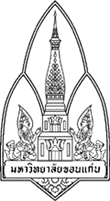 แบบรายงานความก้าวหน้าการดำเนินงานโครงการวิจัย ทุนพัฒนานักวิจัยหลังปริญญาเอกเพื่อรองรับอุตสาหกรรมเกษตร อาหาร พลังงานและวัสดุชีวภาพเพื่ออนาคต ระยะที่ 2 (Industrial Post-Doctoral Phase II)(รายงานความก้าวหน้าครั้งที่ 3)*******************************************************1. ชื่อโครงการ (ภาษาไทย) ………………………………………………………………………………………………………………………(ภาษาอังกฤษ) ………………………………………………………………………………………………………………….2. ที่ปรึกษาโครงการวิจัย    ชื่อ–สกุล.........................................................สังกัดภาควิชา/สาขา..................................    คณะ/หน่วยงาน.............................................โทรศัพท์………………………..Email: ............................................... 3. ผู้เข้าฝึกอบรมที่ได้รับทุน  ชื่อ–สกุล .......................................................   สถานที่ติดต่อ..........................................................................................................................................................   โทรศัพท์…………........…………….. Email: .........................................   ระยะเวลาดำเนินโครงการ 1 ปี เริ่มโครงการวิจัยเมื่อ เดือน.................. พ.ศ....... ถึง เดือน ............... พ.ศ.…….3. รูปแบบของการรับทุน    แบบที่ 1 ทำการวิจัยแบบเต็มเวลา (Full-time postdoctoral Industrial)   	  แบบที่ 2 ทำการวิจัยแบบไม่เต็มเวลา (Part-time postdoctoral Industrial)   ส่วนประกอบของเนื้อหา4. วัตถุประสงค์ของโครงการ    .............................................................................................................................................................................    .............................................................................................................................................................................5. ประโยชน์/ผลกระทบที่คาดว่าจะได้รับ    .............................................................................................................................................................................    .............................................................................................................................................................................6.  แผนการดำเนินงานตลอดโครงการ7.  ความก้าวหน้าของการดำเนินงานตามโครงการ ณ วันรายงานเมื่อเปรียบเทียบกับแผนการดำเนินงาน     ตลอดโครงการ (ส่วนนี้ถือเป็นเนื้อหาหลักของรายงาน โปรดระบุรายละเอียดให้ครบถ้วนและชัดเจน และเอกสารแนบรายละเอียด  โดยสามารถเพิ่มเติมหัวข้ออื่นๆ ที่แสดงผลการดำเนินงานเพิ่มเติม  นอกเหนือจากหัวข้อที่กำหนดไว้ เพื่อประโยชน์ต่อการพิจารณาสนับสนุนโครงการและงบประมาณ)7.1 ความก้าวหน้าการดำเนินงานของโครงการ 7.2 ความก้าวหน้าการปฏิบัติงานของนักวิจัยหลังปริญญาเอกที่เข้าร่วมโครงการ (คำอธิบาย : แสดงรายละเอียดการปฏิบัติงานของนักวิจัยหลังปริญญาเอก ได้แก่ รายชื่อนักวิจัยหลังปริญญาเอก ชื่อและสังกัดของนักวิจัย/อาจารย์พี่เลี้ยง  นักวิจัยหลังปริญญาเอกจะได้รับการพัฒนาทักษะวิจัย/เทคโนโลยี/โจทย์วิจัยอะไร การวิจัยดำเนินการร่วมกับบริษัท/หน่วยงานใด ระยะเวลาการปฏิบัติงานของนักวิจัยหลังปริญญาเอก ทั้งนี้อาจแสดงข้อมูลอธิบาย และ/หรือสรุปเป็นตาราง)7.3 ผลการศึกษาที่ได้รับ………………………………………………………………………………………………………………………………………………………………………………………………………………………………………………………………………………………………………………………………7.3 ผลงานของนักวิจัยหลังปริญญาเอกที่ได้มีส่วนร่วมในการวิจัย (แสดงผลความก้าวหน้าพร้อมข้อมูลที่ชัดเจนและเข้าใจง่ายโดยเสนอข้อมูลในลักษณะ รูปภาพ กราฟ ตาราง ฯลฯ) ประกอบด้วย7.4 ลักษณะหรือรูปแบบการร่วมดำเนินงานของบริษัท/หน่วยงาน 8. รายละเอียดความก้าวหน้าของการดำเนินกิจกรรมตามข้อ 7 (แสดงผลความก้าวหน้าพร้อมข้อมูลที่ชัดเจนและเข้าใจง่ายโดยเสนอข้อมูลในลักษณะ รูปภาพ กราฟ ตาราง ฯลฯ) ประกอบด้วย (ถ้ามี)................................................................................................................................................................................................................................................................................................................................................................................................................................................................................................................................................................................................................................................................................................................................................................................................................................................................................................................................... ........................................................................................................................................................................................................................................................................................................................................................................9.ความก้าวหน้าในการดำเนินงานโครงการและความสำเร็จตามเป้าหมายตลอดโครงการความก้าวหน้าในการดำเนินโครงการคิดเป็นร้อยละ ....... ของแผนการดำเนินงานตลอดโครงการ   ผลสำเร็จตามเป้าหมายคิดเป็นร้อยละ ........ ของเป้าหมายตลอดโครงการ10. งานสำเร็จและได้ผลตามที่กำหนดไว้ในแผนงานหรือไม่          เป็นไปตามแผนงาน          ไม่เป็นไปตามแผน เพราะ...(กรุณาระบุเหตุผล)....................................................................................................................................................................................................................................................................................................................................................................................................................................................................................................................................................................................................11.  แนวทางหรือข้อเสนอในการปรับปรุง/พัฒนาโครงการ (กรณีการดำเนินงานไม่เป็นไปตามแผนงาน)............................................................................................................................................................................................................................................................................................................................................................................................................................................................................................................................................................12.  ปัญหาและอุปสรรค / ความเห็นและข้อเสนอแนะ  ............................................................................................................................................................................................................................................................................................................................................................................................................................................................................................................................................................ลำดับที่กิจกรรมเดือนที่ผลที่จะได้รับตามกิจกรรมลำดับที่กิจกรรมตามแผนการดำเนินงานตลอดโครงการ (ตามข้อ 6)เดือนที่ผล/ความก้าวหน้า(กรุณาทำเครื่องหมายในช่องที่เกี่ยวข้อง)ผล/ความก้าวหน้า(กรุณาทำเครื่องหมายในช่องที่เกี่ยวข้อง)ผล/ความก้าวหน้า(กรุณาทำเครื่องหมายในช่องที่เกี่ยวข้อง)ลำดับที่กิจกรรมตามแผนการดำเนินงานตลอดโครงการ (ตามข้อ 6)เดือนที่ดำเนินการแล้วอยู่ระหว่างดำเนินการยังไม่ดำเนินการรายชื่อนักวิจัยหลังปริญญาเอกชื่ออาจารย์ที่ปรึกษา และ สังกัดทักษะวิจัย/ เทคโนโลยี/ โจทย์วิจัยที่จะได้รับการพัฒนาชื่อบริษัทที่ร่วมโครงการช่วงระยะเวลาการปฎิบัติงานของนักวิจัยหลังปริญญาเอกรายชื่อนักวิจัยหลังปริญญาเอกชื่อบริษัทที่ร่วมโครงการผลงานวิจัยความคาดหวังนำไปใช้ประโยชน์เชิงพาณิชย์และสังคมรายชื่อนักวิจัยหลังปริญญาเอกชื่อบริษัทที่ร่วมโครงการรายละเอียดการร่วมดำเนินงานของบริษัท/หน่วยงานความต้องการรับนักวิจัยหลังปริญญาเอกเป็นพนักงานลงชื่อ...................................................(......................................................................)ผู้เข้ารับทุนพัฒนาฯที่ได้รับทุนลงชื่อ......................................................           (.........................................................................)ที่ปรึกษาภาคอุตสาหกรรมลงชื่อ.....................................................           (............................................................................)ที่ปรึกษาโครงการวิจัยลงชื่อ.....................................................           (............................................................................)ที่ปรึกษาโครงการวิจัย